CERTIFICATE OF ORIGINALITYThis is to certify that the reported work entitled, “Awareness and Use of Social Networking Sites by Librarians of Management Institutions in Mumbai: A state-of-the-Art” submitted for publication in DJLIT is an original work and has not been submitted/published elsewhere. We further certify that proper citations to the previous reported work have been given and no data/tables/figures have been quoted verbatim from other publications without giving due acknowledgement and without the permission of the original author(s).Please note that each contributor must complete an individually signed agreement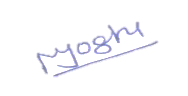 *Contributor Signature:        	*Date: 22/7/2016*Contributor Full Name: Mrs. Neha Mandar Joshi, Research Student*AFFLIATION (Company, Univ.):Ghanshyamdas Saraf College of Arts And Commerce *MAILING ADDRESS: B-102, Aashirwad Residency, Beside Railnagar, L.T. Road, Vazira naka, Borivali (W), Mumbai- 400091*WORK PHONE: 022-66812345*RESIDENCE PHONE: 022-28985259 / 9869192888*E-MAIL ADDRESS: nehamjoshi78@gmail.com This Agreement must be on file prior to the publication of the work. If you are unable to send through OJS, please e-mail the scanned copy of the signed certificate to djlit@desidoc.drdo.in or through post.